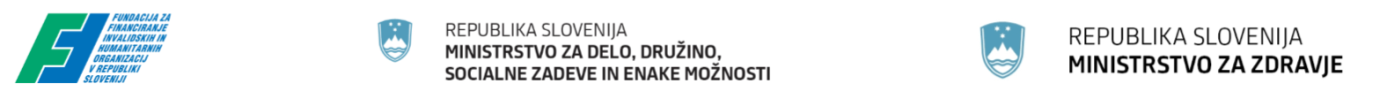 SPOMINČICA ALZHEIMER SLOVENIJASPOMINČICE DOLENJSKEVAS VABIJO NA PREDAVANJETEMA PREDAVANJA:PRAVICE OSEB Z DEMENCO-PRAKSA IN ZAKONODAJAV TOREK, 14. JANUARJA 2020, OB 17.00,PREDSTAVILI BODO:mag.andr. Alenka Virant – Lucija Anžlin, mag.soc.dela, V KNJIŽNICI MIRANA JARCA NOVO MESTO,  TRDINOVA ČITALNICA.Vabljeni v našo družbo.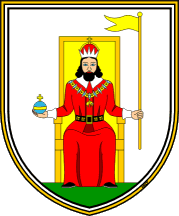 